North Carolina Fine Wines Society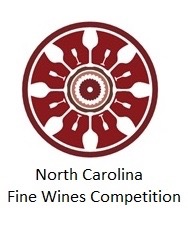 P.O. Box 20112Winston-Salem, NC 27120-0112336-499-2045info@NCFineWines.comTicket Request - paying by CheckFourth Annual NC Fine Wines Awards Gala Saturday, February 15, 2020 at the Millennium Center in Winston-SalemStep 1.	Use table above to calculate your total cost. Step 2.  	Pre-reserve your seats/table by calling 336.499.2045 or email 					info@NCFineWines.com with your name, contact information, and # tickets. 		We will hold reservation for 10 days pending receipt of your check.Step 3. 	Send your check payable the NC Fine Wines Society to:		NC Fine Wines Society, PO Box 20112, Winston-Salem, NC 27120-0112Once your check is received, we will send confirmation to contact information provided.  NC Fine Wines Scholarship FundPlease consider making a donation to the NC Fine Wines Scholarship Fund. It is for North Carolina students attending NC Colleges & Universities pursuing wine related careers, including viticulture (taking care of the vineyard), enology/fermentation (making the wine), and hospitality.  The scholarship fund is managed by the Winston-Salem Foundation, a 501(c)(3). We have raised over $20,000 to date and need to raise an additional $30,000 to endow the fund. Consider the amount you would spend on a bottle of wine, or more if you can. There are two ways to donate to the scholarship fund: Click here to make an online donation.Make a check payable to: The Winston-Salem Foundation, and be sure to reference “NC Fine Wines Scholarship Fund” on your check. Mail with your gala check. NC Fine Wines Society will hand deliver.You will receive a letter from The Winston-Salem Foundation acknowledging your gift to the scholarship fund. Fourth Annual NC Fine Wines Awards GalaSaturday, February 15, 2020 at the Millennium Center in Winston-SalemAdditional details may be found at NCFineWines.comNC Fine Wines Gala Guest ListIf not currently known, plan to email information by January 31, 2020 to info@NCFineWines.com.Primary Contact for Tickets:		__________________________________Best Way to Contact:			__________________________________							 Phone   / Email   / Text (circle)ItemCost Per ItemHow ManyTotal Cost   Individual Gala Ticket$150Table for Eight$1,200#NameIdentify AllergyCheck to Request Vegetarian option12345678